Local Church Communication Audit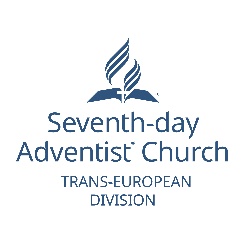 Prepared by the General Conference of Seventh-day Adventists 
Trans-European Divisionwww.ted.adventist.org/communicationThe main message we want others to see, hear and experience is:The main message we want others to see, hear and experience is:The main message we want others to see, hear and experience is:The main message we want others to see, hear and experience is:Do others see, hear and experience our main message?Things to look at, questions to askThings to look at, questions to askComments1.  Outside the churchYesPerhapsNoGrassed areasCar park &pathwaysLightingNotice boardOvergrownLitter freeSmooth or potholedAccess for wheelchairs?Floodlighting?Footpaths/steps lit?Visible from road?Up to dateWelcoming, clear, well litModern clear attractive font?Adventist logo?2.  In the foyerYesPerhapsNoFirst impressionsGreetersNotice boardInformationWelcoming?  Clean?AttractivePhotographs of people, church, communityWelcome sign with information about services, activitiesUp to date3.  In the buildingYesPerhapsNoDecorLightingAV systemsInduction loopBright?  Welcoming?Appropriate signageHymn books, BiblesLiterature available4.  In the worshipYesPerhapsNoWelcomingLanguage and liturgy – service style/timeMusic – dramaUse of visuals/slidesAge appropriateService sheetsLarge size print for visually impairedWelcomingLanguage and liturgy – service style/timeMusic – dramaUse of visuals/slidesAge appropriateService sheetsLarge size print for visually impaired5.  In your publicationsYesPerhapsNoBulletinInformation/outreach materialInvitation cards for special events?Information for visitorsMagazine for homes in vicinity of churchOther publicationsBulletinInformation/outreach materialInvitation cards for special events?Information for visitorsMagazine for homes in vicinity of churchOther publications6.  In the wider 	  communityYesPerhapsNoCommunity daysCommunity activitiesDistrict newsletter, or free bulletinContact with schools, library, surgeriesHandbills/posters advertising church eventsVisitors day, open eventsAdvertising boardsRelations with local press and media. Press releasesOther ideas ...Community daysCommunity activitiesDistrict newsletter, or free bulletinContact with schools, library, surgeriesHandbills/posters advertising church eventsVisitors day, open eventsAdvertising boardsRelations with local press and media. Press releasesOther ideas ...7.  On the webYesPerhapsNoWebsite understandable to the communityAttractive, up-to-dateLinked to other sites (council, church registers etc)Listings of activitiesReports of events, photos, activitiesAdvertised on church notice boardStreaming/podcasting servicesTwitter, facebook feedsOtherWebsite understandable to the communityAttractive, up-to-dateLinked to other sites (council, church registers etc)Listings of activitiesReports of events, photos, activitiesAdvertised on church notice boardStreaming/podcasting servicesTwitter, facebook feedsOtherAnd finally ...People & ResourcesWhat equipment/training/resources would improve your internal and/or external communications?How can the Conference/Union support you?What size Communications team do you need in your church?What equipment/training/resources would improve your internal and/or external communications?How can the Conference/Union support you?What size Communications team do you need in your church?Using this checklist on the Local Church Communication Audit has helped us to see the following:Using this checklist on the Local Church Communication Audit has helped us to see the following:Using this checklist on the Local Church Communication Audit has helped us to see the following:Using this checklist on the Local Church Communication Audit has helped us to see the following:Our StrengthsOur WeaknessesOur OpportunitiesOur DifficultiesOur StrengthsOur WeaknessesOur OpportunitiesOur DifficultiesOur StrengthsOur WeaknessesOur OpportunitiesOur DifficultiesOur StrengthsOur WeaknessesOur OpportunitiesOur DifficultiesIn the light of this we propose to:In the light of this we propose to:In the light of this we propose to:In the light of this we propose to: